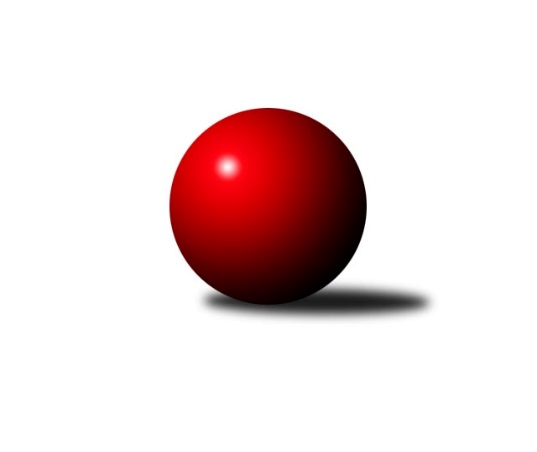 Č.5Ročník 2012/2013	20.10.2012Nejlepšího výkonu v tomto kole: 3347 dosáhlo družstvo: TJ Spartak Přerov ˝B˝3. KLM C 2012/2013Výsledky 5. kolaSouhrnný přehled výsledků:TJ Spartak Přerov ˝B˝	- SKK Ostrava ˝A˝	6:2	3347:3152	13.0:11.0	20.10.TJ Horní Benešov ˝A˝	- Sokol Přemyslovice˝A˝	4:4	3125:3161	11.0:13.0	20.10.HKK Olomouc ˝B˝	- TJ Sokol Bohumín ˝A˝	2:6	3043:3093	10.0:14.0	20.10.TJ Tatran Litovel ˝A˝	- KK Zábřeh ˝B˝	0.5:7.5	3163:3207	9.0:15.0	20.10.TJ Sokol Michálkovice ˝A˝	- SK Camo Slavičín ˝A˝	7:1	3153:3026	16.0:8.0	20.10.TJ Sokol Chvalíkovice ˝A˝	- TJ  Krnov ˝A˝	4.5:3.5	3138:3064	16.0:8.0	20.10.Tabulka družstev:	1.	TJ Spartak Přerov ˝B˝	5	4	0	1	26.0 : 14.0 	67.0 : 53.0 	 3159	8	2.	Sokol Přemyslovice˝A˝	5	3	2	0	25.0 : 15.0 	63.0 : 57.0 	 3151	8	3.	KK Zábřeh ˝B˝	5	4	0	1	24.5 : 15.5 	65.0 : 55.0 	 3189	8	4.	TJ Horní Benešov ˝A˝	5	3	1	1	27.0 : 13.0 	68.0 : 52.0 	 3179	7	5.	SKK Ostrava ˝A˝	5	2	1	2	21.0 : 19.0 	63.5 : 56.5 	 3103	5	6.	TJ Sokol Michálkovice ˝A˝	5	2	0	3	20.0 : 20.0 	60.5 : 59.5 	 3108	4	7.	TJ Sokol Bohumín ˝A˝	5	2	0	3	18.0 : 22.0 	58.0 : 62.0 	 3049	4	8.	TJ Tatran Litovel ˝A˝	5	2	0	3	17.0 : 23.0 	60.5 : 59.5 	 3049	4	9.	SK Camo Slavičín ˝A˝	5	1	2	2	16.0 : 24.0 	53.0 : 67.0 	 3155	4	10.	TJ Sokol Chvalíkovice ˝A˝	5	2	0	3	15.0 : 25.0 	52.0 : 68.0 	 3095	4	11.	TJ  Krnov ˝A˝	5	1	0	4	15.5 : 24.5 	51.5 : 68.5 	 3109	2	12.	HKK Olomouc ˝B˝	5	1	0	4	15.0 : 25.0 	58.0 : 62.0 	 3084	2Podrobné výsledky kola:	 TJ Spartak Přerov ˝B˝	3347	6:2	3152	SKK Ostrava ˝A˝	Jiří Divila ml.	134 	 141 	 139 	149	563 	 3:1 	 508 	 113	148 	 113	134	Miroslav Pytel	Vladimír Mánek	142 	 142 	 143 	133	560 	 3:1 	 492 	 102	146 	 112	132	Libor Tkáč *1	Dalibor Vinklar	160 	 123 	 132 	130	545 	 2:2 	 524 	 133	132 	 121	138	Vladimír Korta	Vojtěch Venclík	144 	 152 	 147 	139	582 	 4:0 	 491 	 120	127 	 120	124	Radek Foltýn	Petr Pavelka ml	160 	 150 	 133 	124	567 	 1:3 	 574 	 140	157 	 143	134	Jiří Trnka	Petr Vácha	135 	 131 	 127 	137	530 	 0:4 	 563 	 139	146 	 140	138	Petr Holasrozhodčí: střídání: *1 od 31. hodu Michal BlinkaNejlepší výkon utkání: 582 - Vojtěch Venclík	 TJ Horní Benešov ˝A˝	3125	4:4	3161	Sokol Přemyslovice˝A˝	Kamil Kubeša	129 	 114 	 125 	129	497 	 2:2 	 484 	 131	116 	 119	118	Milan Dvorský	Zdeněk Černý	124 	 131 	 134 	140	529 	 1:3 	 545 	 133	146 	 135	131	Jiří Zezulka st.	Bohuslav Čuba	142 	 139 	 138 	126	545 	 3:1 	 540 	 133	137 	 119	151	Milan Zezulka	Petr Dankovič	139 	 134 	 136 	122	531 	 3:1 	 520 	 127	127 	 128	138	Vojtěch Jurníček	Zbyněk Černý	133 	 130 	 133 	135	531 	 2:2 	 523 	 142	134 	 129	118	Zdeněk Peč	Tomáš Černý	127 	 132 	 120 	113	492 	 0:4 	 549 	 135	141 	 136	137	Eduard Tomekrozhodčí: Nejlepší výkon utkání: 549 - Eduard Tomek	 HKK Olomouc ˝B˝	3043	2:6	3093	TJ Sokol Bohumín ˝A˝	Dušan Říha	138 	 123 	 133 	118	512 	 1:3 	 532 	 155	128 	 123	126	Fridrich Péli	Aleš Čapka	134 	 126 	 129 	126	515 	 1:3 	 519 	 141	97 	 136	145	Štefan Dendis	Libor Čermák	128 	 132 	 128 	122	510 	 3:1 	 493 	 126	113 	 125	129	Pavel Niesyt *1	Milan Sekanina	128 	 137 	 135 	130	530 	 3:1 	 490 	 125	121 	 112	132	Vladimír Šipula	Jan Tögel	113 	 137 	 145 	113	508 	 1:3 	 539 	 138	146 	 112	143	Petr Kuttler	Jiří Kropáč *2	125 	 88 	 131 	124	468 	 1:3 	 520 	 134	128 	 122	136	Aleš Kohutekrozhodčí: střídání: *1 od 66. hodu Josef Kuzma, *2 od 54. hodu Leopold JašekNejlepší výkon utkání: 539 - Petr Kuttler	 TJ Tatran Litovel ˝A˝	3163	0.5:7.5	3207	KK Zábřeh ˝B˝	Miroslav Talášek	138 	 125 	 123 	143	529 	 1.5:2.5 	 554 	 138	129 	 146	141	Josef Karafiát	Jakub Mokoš	144 	 124 	 128 	144	540 	 2:2 	 551 	 140	127 	 156	128	Tomáš Dražil	David Čulík	112 	 131 	 132 	141	516 	 1:3 	 520 	 125	134 	 135	126	Václav Švub	Jiří Fiala	125 	 116 	 152 	115	508 	 1:3 	 502 	 129	128 	 117	128	Michal Albrecht	Jiří Čamek	127 	 133 	 124 	135	519 	 1.5:2.5 	 529 	 140	116 	 124	149	Milan Šula	Kamil Axman	145 	 139 	 134 	133	551 	 2:2 	 551 	 131	158 	 125	137	Jiří Michálekrozhodčí: Nejlepší výkon utkání: 554 - Josef Karafiát	 TJ Sokol Michálkovice ˝A˝	3153	7:1	3026	SK Camo Slavičín ˝A˝	Michal Zych	135 	 119 	 136 	129	519 	 1.5:2.5 	 535 	 127	129 	 136	143	Jiří Zimek	Petr Řepecký	132 	 128 	 120 	132	512 	 2.5:1.5 	 503 	 123	129 	 120	131	Pavel Sláma	Tomáš Rechtoris	134 	 137 	 128 	119	518 	 2:2 	 496 	 138	113 	 122	123	Jakub Pekárek	Josef Jurášek	136 	 136 	 134 	127	533 	 4:0 	 503 	 126	125 	 129	123	Zdeněk Gajda	Václav Hrejzek	134 	 128 	 149 	117	528 	 2:2 	 526 	 142	125 	 131	128	Karel Ivaniš	Josef Linhart	132 	 127 	 150 	134	543 	 4:0 	 463 	 118	111 	 113	121	Libor Pekárek ml. *1rozhodčí: střídání: *1 od 61. hodu Rostislav GoreckýNejlepší výkon utkání: 543 - Josef Linhart	 TJ Sokol Chvalíkovice ˝A˝	3138	4.5:3.5	3064	TJ  Krnov ˝A˝	Josef Hendrych	128 	 134 	 130 	117	509 	 2:2 	 519 	 125	141 	 119	134	Bedřich Pluhař	David Hendrych	139 	 121 	 126 	120	506 	 4:0 	 462 	 111	117 	 123	111	Martin Weiss *1	Roman Beinhauer	134 	 132 	 135 	134	535 	 2:2 	 535 	 133	143 	 113	146	Petr Vaněk	Jakub Hendrych	138 	 117 	 135 	121	511 	 2:2 	 515 	 110	140 	 124	141	Vlastimil Kotrla	Radek Hendrych	133 	 122 	 130 	142	527 	 2:2 	 537 	 130	142 	 137	128	Jaromír Martiník	Vladimír Valenta	147 	 143 	 135 	125	550 	 4:0 	 496 	 113	133 	 127	123	Jiří Jedličkarozhodčí: střídání: *1 od 55. hodu Martin KorabaNejlepší výkon utkání: 550 - Vladimír ValentaPořadí jednotlivců:	jméno hráče	družstvo	celkem	plné	dorážka	chyby	poměr kuž.	Maximum	1.	Karel Ivaniš 	SK Camo Slavičín ˝A˝	549.56	362.2	187.3	5.2	3/3	(608)	2.	Michal Zych 	TJ Sokol Michálkovice ˝A˝	546.63	371.9	174.8	6.4	2/2	(585)	3.	Zdeněk Černý 	TJ Horní Benešov ˝A˝	546.13	364.6	181.5	4.4	2/2	(558)	4.	Jiří Zezulka st. 	Sokol Přemyslovice˝A˝	543.78	367.0	176.8	3.0	3/3	(545)	5.	Milan Kanda 	TJ Spartak Přerov ˝B˝	542.00	363.7	178.3	5.5	3/3	(610)	6.	Vladimír Mánek 	TJ Spartak Přerov ˝B˝	541.00	366.0	175.0	2.8	2/3	(572)	7.	Jiří Michálek 	KK Zábřeh ˝B˝	540.75	375.1	165.6	8.9	4/4	(564)	8.	Petr Holas 	SKK Ostrava ˝A˝	538.63	364.8	173.9	4.6	4/4	(563)	9.	Milan Šula 	KK Zábřeh ˝B˝	538.50	356.6	181.9	2.3	4/4	(563)	10.	Vojtěch Venclík 	TJ Spartak Přerov ˝B˝	538.00	360.1	177.9	3.8	3/3	(582)	11.	Jiří Divila ml. 	TJ Spartak Přerov ˝B˝	535.50	360.0	175.5	5.5	2/3	(563)	12.	Vladimír Valenta 	TJ Sokol Chvalíkovice ˝A˝	535.00	357.8	177.2	4.8	3/4	(574)	13.	Milan Zezulka 	Sokol Přemyslovice˝A˝	533.00	355.8	177.2	4.8	3/3	(562)	14.	Jiří Zimek 	SK Camo Slavičín ˝A˝	533.00	365.1	167.9	6.4	3/3	(544)	15.	Jakub Mokoš 	TJ Tatran Litovel ˝A˝	532.83	367.3	165.5	4.2	3/4	(553)	16.	Bedřich Pluhař 	TJ  Krnov ˝A˝	532.75	359.1	173.6	2.9	4/4	(556)	17.	Zdeněk Gajda 	SK Camo Slavičín ˝A˝	532.33	372.7	159.7	6.7	3/3	(556)	18.	Petr Řepecký 	TJ Sokol Michálkovice ˝A˝	532.13	363.1	169.0	5.1	2/2	(548)	19.	Libor Pekárek ml. 	SK Camo Slavičín ˝A˝	531.33	363.8	167.5	4.5	2/3	(540)	20.	Pavel Sláma 	SK Camo Slavičín ˝A˝	530.67	359.8	170.9	5.3	3/3	(592)	21.	Martin Šumník 	TJ Sokol Chvalíkovice ˝A˝	530.00	362.0	168.0	4.8	4/4	(576)	22.	Kamil Kubeša 	TJ Horní Benešov ˝A˝	529.50	355.0	174.5	2.8	2/2	(578)	23.	Jaromír Martiník 	TJ  Krnov ˝A˝	529.00	359.3	169.8	5.8	4/4	(571)	24.	Michal Albrecht 	KK Zábřeh ˝B˝	527.88	350.4	177.5	4.6	4/4	(602)	25.	Zdeněk Peč 	Sokol Přemyslovice˝A˝	527.67	359.0	168.7	5.0	2/3	(564)	26.	Petr Dankovič 	TJ Horní Benešov ˝A˝	527.00	351.8	175.2	2.7	2/2	(543)	27.	Zbyněk Černý 	TJ Horní Benešov ˝A˝	527.00	358.3	168.8	3.5	2/2	(567)	28.	Radek Malíšek 	HKK Olomouc ˝B˝	526.67	347.3	179.3	5.0	3/3	(554)	29.	Eduard Tomek 	Sokol Přemyslovice˝A˝	525.89	355.7	170.2	5.9	3/3	(556)	30.	Jiří Trnka 	SKK Ostrava ˝A˝	524.38	350.4	174.0	4.1	4/4	(574)	31.	Stanislav Beňa  st.	TJ Spartak Přerov ˝B˝	524.33	354.7	169.7	2.3	3/3	(533)	32.	Jakub Hendrych 	TJ Sokol Chvalíkovice ˝A˝	524.13	365.9	158.3	6.1	4/4	(547)	33.	Milan Sekanina 	HKK Olomouc ˝B˝	524.00	351.0	173.0	3.3	3/3	(541)	34.	Bohuslav Čuba 	TJ Horní Benešov ˝A˝	523.75	359.3	164.5	2.6	2/2	(559)	35.	Josef Karafiát 	KK Zábřeh ˝B˝	523.67	361.7	162.0	8.7	3/4	(554)	36.	Jiří Čamek 	TJ Tatran Litovel ˝A˝	522.88	350.8	172.1	4.1	4/4	(560)	37.	Martin Koraba 	TJ  Krnov ˝A˝	522.67	360.5	162.2	5.3	3/4	(586)	38.	Vladimír Korta 	SKK Ostrava ˝A˝	521.25	349.6	171.6	4.3	4/4	(539)	39.	Václav Švub 	KK Zábřeh ˝B˝	520.88	360.4	160.5	8.0	4/4	(542)	40.	Leopold Jašek 	HKK Olomouc ˝B˝	520.83	354.5	166.3	5.7	3/3	(534)	41.	Jiří Kropáč 	HKK Olomouc ˝B˝	520.75	353.8	167.0	7.8	2/3	(558)	42.	Pavel Gerlich 	SKK Ostrava ˝A˝	520.67	352.2	168.5	6.7	3/4	(530)	43.	Vojtěch Jurníček 	Sokol Přemyslovice˝A˝	520.67	359.7	161.0	6.3	3/3	(523)	44.	Dušan Říha 	HKK Olomouc ˝B˝	520.67	364.7	156.0	6.3	3/3	(543)	45.	Josef Linhart 	TJ Sokol Michálkovice ˝A˝	520.38	345.0	175.4	2.9	2/2	(543)	46.	Petr Vácha 	TJ Spartak Přerov ˝B˝	519.56	348.6	171.0	4.4	3/3	(530)	47.	Aleš Kohutek 	TJ Sokol Bohumín ˝A˝	519.00	353.3	165.8	5.0	4/4	(526)	48.	Rostislav Gorecký 	SK Camo Slavičín ˝A˝	519.00	355.8	163.3	3.3	2/3	(532)	49.	Tomáš Černý 	TJ Horní Benešov ˝A˝	517.25	360.5	156.8	3.9	2/2	(555)	50.	Radek Hendrych 	TJ Sokol Chvalíkovice ˝A˝	516.50	350.0	166.5	9.0	4/4	(551)	51.	Miroslav Talášek 	TJ Tatran Litovel ˝A˝	516.17	339.3	176.8	4.3	3/4	(529)	52.	Petr Vaněk 	TJ  Krnov ˝A˝	515.00	349.5	165.5	6.0	4/4	(541)	53.	Petr Kuttler 	TJ Sokol Bohumín ˝A˝	513.50	346.1	167.4	5.9	4/4	(539)	54.	David Hendrych 	TJ Sokol Chvalíkovice ˝A˝	510.75	343.8	167.0	5.0	4/4	(532)	55.	Jiří Jedlička 	TJ  Krnov ˝A˝	510.50	343.8	166.7	5.7	3/4	(527)	56.	Jan Tögel 	HKK Olomouc ˝B˝	510.33	355.5	154.8	10.0	3/3	(532)	57.	Fridrich Péli 	TJ Sokol Bohumín ˝A˝	510.13	339.8	170.4	7.5	4/4	(532)	58.	Štefan Dendis 	TJ Sokol Bohumín ˝A˝	509.00	340.8	168.3	4.9	4/4	(537)	59.	Václav Hrejzek 	TJ Sokol Michálkovice ˝A˝	509.00	343.5	165.5	5.5	2/2	(528)	60.	David Čulík 	TJ Tatran Litovel ˝A˝	508.38	339.4	169.0	5.9	4/4	(532)	61.	Vlastimil Kotrla 	TJ  Krnov ˝A˝	508.38	347.3	161.1	7.3	4/4	(539)	62.	Tomáš Rechtoris 	TJ Sokol Michálkovice ˝A˝	505.83	356.8	149.0	9.3	2/2	(518)	63.	Vladimír Šipula 	TJ Sokol Bohumín ˝A˝	504.38	355.8	148.6	8.8	4/4	(515)	64.	Radek Foltýn 	SKK Ostrava ˝A˝	503.50	341.8	161.8	6.3	4/4	(532)	65.	Josef Jurášek 	TJ Sokol Michálkovice ˝A˝	503.00	345.5	157.5	8.0	2/2	(533)	66.	Milan Dvorský 	Sokol Přemyslovice˝A˝	499.00	343.3	155.7	9.5	3/3	(548)	67.	Kamil Axman 	TJ Tatran Litovel ˝A˝	498.67	350.3	148.3	6.7	3/4	(551)	68.	Pavel Niesyt 	TJ Sokol Bohumín ˝A˝	493.50	343.3	150.2	7.5	3/4	(518)	69.	Petr Hendrych 	TJ Sokol Chvalíkovice ˝A˝	486.33	340.3	146.0	8.3	3/4	(497)	70.	Jiří Fiala 	TJ Tatran Litovel ˝A˝	483.50	335.3	148.2	8.5	3/4	(508)		Miroslav Petřek  ml.	TJ Horní Benešov ˝A˝	574.00	378.0	196.0	4.0	1/2	(574)		Petr Pavelka ml 	TJ Spartak Přerov ˝B˝	560.67	360.3	200.3	1.7	1/3	(567)		Tomáš Dražil 	KK Zábřeh ˝B˝	556.75	364.0	192.8	3.0	2/4	(563)		Jan Sedláček 	Sokol Přemyslovice˝A˝	555.00	376.0	179.0	5.0	1/3	(555)		Radek Grulich 	Sokol Přemyslovice˝A˝	542.00	360.0	182.0	5.0	1/3	(542)		Roman Beinhauer 	TJ Sokol Chvalíkovice ˝A˝	535.00	353.0	182.0	4.0	1/4	(535)		Miloslav Compel 	KK Zábřeh ˝B˝	530.50	368.0	162.5	8.5	2/4	(538)		Martin Weiss 	TJ  Krnov ˝A˝	526.00	352.5	173.5	7.0	2/4	(539)		Dalibor Vinklar 	TJ Spartak Přerov ˝B˝	526.00	357.5	168.5	6.0	1/3	(545)		Libor Čermák 	HKK Olomouc ˝B˝	522.00	357.0	165.0	5.5	1/3	(534)		Miroslav Ondrouch 	Sokol Přemyslovice˝A˝	519.00	361.0	158.0	7.0	1/3	(519)		Josef Hendrych 	TJ Sokol Chvalíkovice ˝A˝	515.50	348.0	167.5	4.5	2/4	(522)		Aleš Čapka 	HKK Olomouc ˝B˝	515.00	334.0	181.0	6.0	1/3	(515)		Pavel Močár 	Sokol Přemyslovice˝A˝	510.00	342.0	168.0	3.0	1/3	(510)		Libor Tkáč 	SKK Ostrava ˝A˝	508.50	354.3	154.3	7.0	2/4	(521)		Miroslav Pytel 	SKK Ostrava ˝A˝	508.00	358.0	150.0	6.0	1/4	(508)		Petr Axman 	TJ Tatran Litovel ˝A˝	504.50	336.0	168.5	2.5	2/4	(530)		Jakub Pekárek 	SK Camo Slavičín ˝A˝	496.00	336.0	160.0	7.0	1/3	(496)		Jan Körner 	KK Zábřeh ˝B˝	496.00	350.0	146.0	10.0	2/4	(499)		František Baleka 	TJ Tatran Litovel ˝A˝	484.00	331.0	153.0	8.0	2/4	(501)		Jiří Divila st. 	TJ Spartak Přerov ˝B˝	473.00	353.0	120.0	11.0	1/3	(473)		Petr Jurášek 	TJ Sokol Michálkovice ˝A˝	463.00	331.0	132.0	8.0	1/2	(463)		Zdeněk Zhýbala 	TJ Sokol Michálkovice ˝A˝	461.00	327.0	134.0	15.0	1/2	(461)		Jan Chovanec 	TJ Sokol Chvalíkovice ˝A˝	459.00	334.0	125.0	12.0	1/4	(459)Sportovně technické informace:Starty náhradníků:registrační číslo	jméno a příjmení 	datum startu 	družstvo	číslo startu
Hráči dopsaní na soupisku:registrační číslo	jméno a příjmení 	datum startu 	družstvo	Program dalšího kola:6. kolo3.11.2012	so	9:00	TJ  Krnov ˝A˝ - TJ Tatran Litovel ˝A˝	3.11.2012	so	9:00	TJ Spartak Přerov ˝B˝ - TJ Horní Benešov ˝A˝	3.11.2012	so	10:00	SKK Ostrava ˝A˝ - KK Zábřeh ˝B˝	3.11.2012	so	10:00	TJ Sokol Bohumín ˝A˝ - TJ Sokol Chvalíkovice ˝A˝	3.11.2012	so	10:00	SK Camo Slavičín ˝A˝ - HKK Olomouc ˝B˝	3.11.2012	so	14:30	Sokol Přemyslovice˝A˝ - TJ Sokol Michálkovice ˝A˝	Nejlepší šestka kola - absolutněNejlepší šestka kola - absolutněNejlepší šestka kola - absolutněNejlepší šestka kola - absolutněNejlepší šestka kola - dle průměru kuželenNejlepší šestka kola - dle průměru kuželenNejlepší šestka kola - dle průměru kuželenNejlepší šestka kola - dle průměru kuželenNejlepší šestka kola - dle průměru kuželenPočetJménoNázev týmuVýkonPočetJménoNázev týmuPrůměr (%)Výkon2xVojtěch VenclíkSp.Přerov B5821xJosef LinhartMichálkovice A107.925431xJiří TrnkaOstrava A5742xVojtěch VenclíkSp.Přerov B107.675822xPetr Pavelka mlSp.Přerov B5672xVladimír ValentaChvalíkov. A106.795501xJiří Divila ml.Sp.Přerov B5631xJiří ZimekSlavičín A106.335351xPetr HolasOstrava A5631xJiří TrnkaOstrava A106.195742xVladimír MánekSp.Přerov B5601xJosef JurášekMichálkovice A105.93533